Angelsportverein e. V. Lehe/EmsFischerei-Erlaubnisschein			Lfd. Nr.: geb. am: Straße: Ort: wird für die Zeit von 01.01 bis 31.12.2023die Erlaubnis erteilt, den Fischfang, in den umseitig aufgeführten Gewässern und Gewässerstrecken auszuüben.Lehe, den 01.01.2023______________________Unterschrift des Erlaubnisschein-InhabersBezeichnung der GewässerSans-See DeverVom Wehr B70Bis zum Wehr KüstenkanalArt und Anzahl der erlaubten Fanggeräte Dever, Sans-See:1 HandangelnAuf allen Gewässern sind Boote nicht erlaubt!Erklärung des Erziehungsberechtigten:Ich bin als gesetzlicher Vertreter damit einverstanden, dass mein Kind zu den Bedingungen dieses Fischerei-Erlaubnisscheines die Fischerei auf Friedfisch ausübt. Mir ist bekannt, dass der Angelsportverein e.V. Lehe/Ems sowie der Jugendwart keinerlei Aufsichtspflicht und keinerlei Haftung für Unfälle jeglicher Art übernimmt.Datum: ___________________________________________________________Unterschrift / gesetzlicher VertreterBefischungsordnungSans-See:	Der Sans-See ist ab den 01.05. von 600 – 2300 Uhr auf Friedfisch freigegeben.	Es dürfen pro Tag 1 Karpfen sowie 8 Köderfische für den Eigenbedarf entnommen werden.Dever:	Die Dever ist ganzjährig auf Friedfisch freigegeben. Schonzeit, Mindestmaße usw. sind auf das sorgfältigste zu beachten!Eine Sperrzone (Angelverbot) besteht 50m unter- und oberhalb von Stau- und Wehranlagen!Mindestmaße:Karpfen	40 cm		Aal		50 cmSchleie	40 cmEs gelten die Bestimmungen des Niedersächsischen Fischereigesetzes.Jeder gefangene Fisch ist zu entnehmen und nach den gesetzlichen Bestimmungen zu verwerten.Untermaßige Fische sind sofort zurückzusetzen; nicht mehr lebensfähige Fische sind sofort zu töten!Die beiliegende Fangliste ist unbedingt – auch bei „Fehlanzeige“ – ausgefüllt dem Angelsportverein am Jahresende zu übersenden. Der Fischerei-Erlaubnisschein ist auf Verlangen vorzuzeigen.Wer gegen die Bestimmungen des Niedersächsischen Fischereigesetzes und gegen die hier aufgeführten, besonderen Bedingungen verstößt, muss mit Entzug des Fischerei-Erlaubnisscheines rechnen. Gefangene Fisch sind unverzüglich in die Fangliste einzutragen! 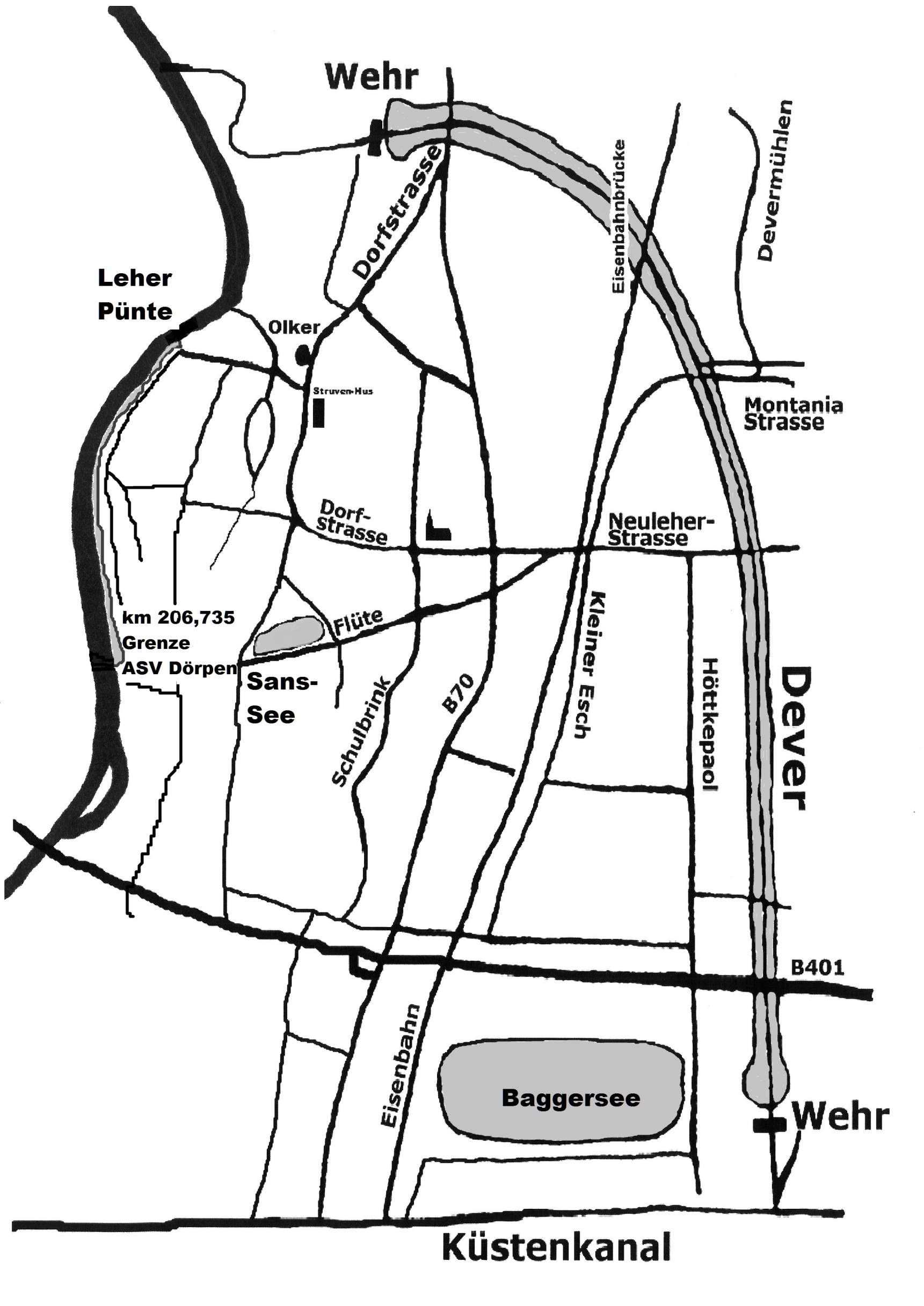 